Charleston Catholic High School 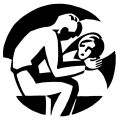 Community Service Activity FormName  	Grade    Theology Period Organization (If Applicable) Date(s) Service Rendered:   Total Time:   HoursMs. Linehan’s Verification (Hours are confirmed when initialed): _____